Venda Nova do Imigrante/ES, 16 de Julho de 2021.____________________________________________________Julio Cesar Souza KaikeGerente de Transporte e Oficina____________________________________________________Andréia Tonoli LorenzoniEncarregada do Controle de Frota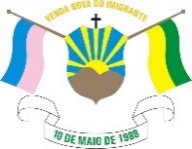 Prefeitura Municipal deVenda Nova do ImigranteAv. Evandi Américo Comarela, 385, Esplanada, Venda Nova do Imigrante/ESCNPJ. 31.723.497/0001-08 - CEP: 29375-000 - Telefone: (28) 3546-1188ESTUDO TÉCNICO PRELIMINAREste Estudo Técnico Preliminar - ETP - tem como objetivo assegurar a viabilidade técnica e a razoabilidade da contratação pública, servindo como base para a elaboração do Termo de Referência ou o Projeto Básico.Data da Elaboração: 16/07/2021Secretaria/servidor responsável:Secretaria de Interior e Transporte: Julio Cesar Sousa KaikeSecretaria de Interior e Transporte: Andréia Tonoli LorenzoniSecretaria/servidor responsável:Secretaria de Interior e Transporte: Julio Cesar Sousa KaikeSecretaria de Interior e Transporte: Andréia Tonoli Lorenzoni1. DESCRIÇÃO DA NECESSIDADE Diante da exigência das leis vigentes, torna-se necessário a capacitação nos cursos de   Especialização dos servidores efetivos e contratados com o cargo/função de motorista que trabalham com estes veículos do Poder Público Municipal, devendo assim portarem a comprovação em sua CNH   desta habilitação.A contratação dos cursos objeto desta licitação é imprescindível para capacitar os motoristas da Secretaria de Educação, Obras e Infraestrutura Urbana, Agricultura, Interior e Transporte, Assistência Social e Saúde, visando a segurança e o melhor atendimento aos Munícipes.2. REQUISITOS DA CONTRATAÇÃONa Qualificação Técnica a empresa deverá apresentar:QUALIFICAÇÃO TÉCNICA: a) Apresentação de atestado(s) de capacidade técnica, passado por pessoa jurídica de direito público ou privado, comprovando aptidão para o desempenho de atividade compatível e pertinente com o objeto da presente licitação;a) Credenciamento junto ao Detran para ministrar cursos especializados.b) Inscrição no cadastro do DENATRAN. Obs.: Os documentos deverão estar em situação válida.Todos os tributos de qualquer espécie que venham a ser devidos em decorrência deste contrato ocorrerão por conta da Contratada. O preço apresentado deverá incluir todas as despesas com encargos fiscais, trabalhistas, previdenciários e comerciais, bem como despesas com mão-de-obra, transportes, taxas de administração, lucros e quaisquer despesas incidentes sobre o objeto do presente certame.3. LEVANTAMENTO DE MERCADOA Prefeitura Municipal de Venda Nova do Imigrante – ES não possui Licitação anterior para o objeto, pois foi realizado por meio de Dispensa de licitação. Entretanto, é imperiosa a contratação do serviço, a fim de atender a legislação do código de trânsito brasileiro e Detran-ES. 4. DESCRIÇÃO DA SOLUÇÃO COMO UM TODODe acordo com a Lei  9.503  de  23/09/97, que  institui  o  Código  de  Trânsito  Brasileiro, conforme o decreto 4.711 de 20/05/03, que trata da coordenação do sistema nacional de trânsito, ficou estabelecido  nas  resoluções  N°168/04,  169/05  e 285/08  do  CONTRAN, as  normas  regulamentares para o processo de formação, especialização e habilitação de condutores de Transportes de Emergência, Transporte Coletivo de Passageiros entre outras modalidades.5. ESTIMATIVA DAS QUANTIDADES6. ESTIMATIVA DO VALOR DA CONTRATAÇÃOO valor da média dos orçamentos pesquisados é de R$ 37.710,00.7. PARCELAMENTO OU NÃO DA SOLUÇÃOA licitação será por lote único afim de melhor execução e controle da qualidade dos serviços.8. CONTRATAÇÕES CORRELATAS E/OU INTERDEPENDENTESNão há a necessidade de contratações/aquisições correlatas ao objeto ora debatido.9. ALINHAMENTO ENTRE A CONTRATAÇÃO E O PLANEJAMENTOSecretaria de Agricultura - Recurso Próprio: Serviço: 150-1001000;Secretaria de Educação 5.1 ADM - Recurso Próprio: Serviço: 075-1111000;Secretaria de Educação 5.3 SEDU – Recurso Próprio: Serviço: 106-11250001;Secretaria de Educação 5.6 Transp. Universitário - Recurso Próprio: Serviço: 130-1001000;Secretaria de Interior e Transportes - Recurso Próprio: Serviço: 242-1001000;Secretaria de Obras e Infraestrutura Urbana - Recurso Próprio: Serviço: 174-1001000; Secretaria de Assistência Social 10.1: Recurso Próprio: Serviço: 12-10010000;Assistência Social 10.1.1 CRAS: Recurso Próprio: Serviço: 052-1001000;Assistência Social 10.1.2 Conviver: Recurso Próprio: Serviço: 034-1001000;Assistência Social 10.1.3 Conselho Tutelar: Recurso Próprio: Serviço: kook062-1001000;Secretaria de Saúde: Recurso Próprio: Serviço: 016-1211000010. RESULTADOS PRETENDIDOSOs serviços a serem prestados deverão ser de boa qualidade, obedecer às normas e padrões a que estiverem sujeitos, a fim de atender eficazmente as finalidades que deles se espera, conforme determina o Código de Defesa do Consumidor.11. PROVIDÊNCIAS A SEREM ADOTADASA estrutura curricular deverá ser módulos de acordo com as normas vigentes da resolução 685/2.017 do CONTRAN. Ao final de cada módulo deverá ser aplicada prova com questões de múltipla escolha, e para ser aprovado, o aluno deverá ter aproveitamento de, no mínimo 70% das questões de cada prova. Sistema de presença por ponto biométrico e lista de presença.A empresa contratada deverá vir ministrar o curso e as provas no local escolhido pela Administração Pública Municipal de Venda Nova do Imigrante, e credenciar o mesmo junto ao Detran.12. IMPACTOS AMBIENTAISNão há possíveis impactos ambientas.13. VIABILIDADE E RAZOABILIDADE DA CONTRATAÇÃOOs estudos preliminares indicam que esta forma de contratação é perfeitamente viável e que maximiza a probabilidade do alcance dos resultados pretendidos. Diante do exposto a responsável declara ser viável a contratação da solução pretendida, com base neste Estudo Técnico Preliminar.